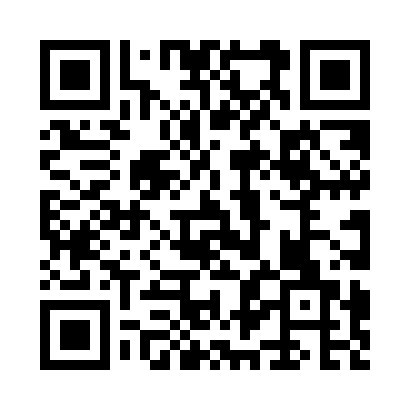 Ramadan times for Copake, New York, USAMon 11 Mar 2024 - Wed 10 Apr 2024High Latitude Method: Angle Based RulePrayer Calculation Method: Islamic Society of North AmericaAsar Calculation Method: ShafiPrayer times provided by https://www.salahtimes.comDateDayFajrSuhurSunriseDhuhrAsrIftarMaghribIsha11Mon5:555:557:121:044:216:576:578:1312Tue5:545:547:101:044:226:586:588:1513Wed5:525:527:091:034:226:596:598:1614Thu5:505:507:071:034:237:007:008:1715Fri5:485:487:051:034:247:017:018:1816Sat5:475:477:031:034:247:037:038:1917Sun5:455:457:021:024:257:047:048:2118Mon5:435:437:001:024:267:057:058:2219Tue5:415:416:581:024:267:067:068:2320Wed5:395:396:571:014:277:077:078:2421Thu5:385:386:551:014:277:087:088:2622Fri5:365:366:531:014:287:097:098:2723Sat5:345:346:511:014:287:107:108:2824Sun5:325:326:501:004:297:127:128:2925Mon5:305:306:481:004:307:137:138:3126Tue5:285:286:461:004:307:147:148:3227Wed5:265:266:4412:594:317:157:158:3328Thu5:255:256:4312:594:317:167:168:3429Fri5:235:236:4112:594:327:177:178:3630Sat5:215:216:3912:584:327:187:188:3731Sun5:195:196:3812:584:337:197:198:381Mon5:175:176:3612:584:337:217:218:402Tue5:155:156:3412:584:337:227:228:413Wed5:135:136:3312:574:347:237:238:424Thu5:115:116:3112:574:347:247:248:435Fri5:095:096:2912:574:357:257:258:456Sat5:085:086:2712:564:357:267:268:467Sun5:065:066:2612:564:367:277:278:488Mon5:045:046:2412:564:367:287:288:499Tue5:025:026:2212:564:367:297:298:5010Wed5:005:006:2112:554:377:317:318:52